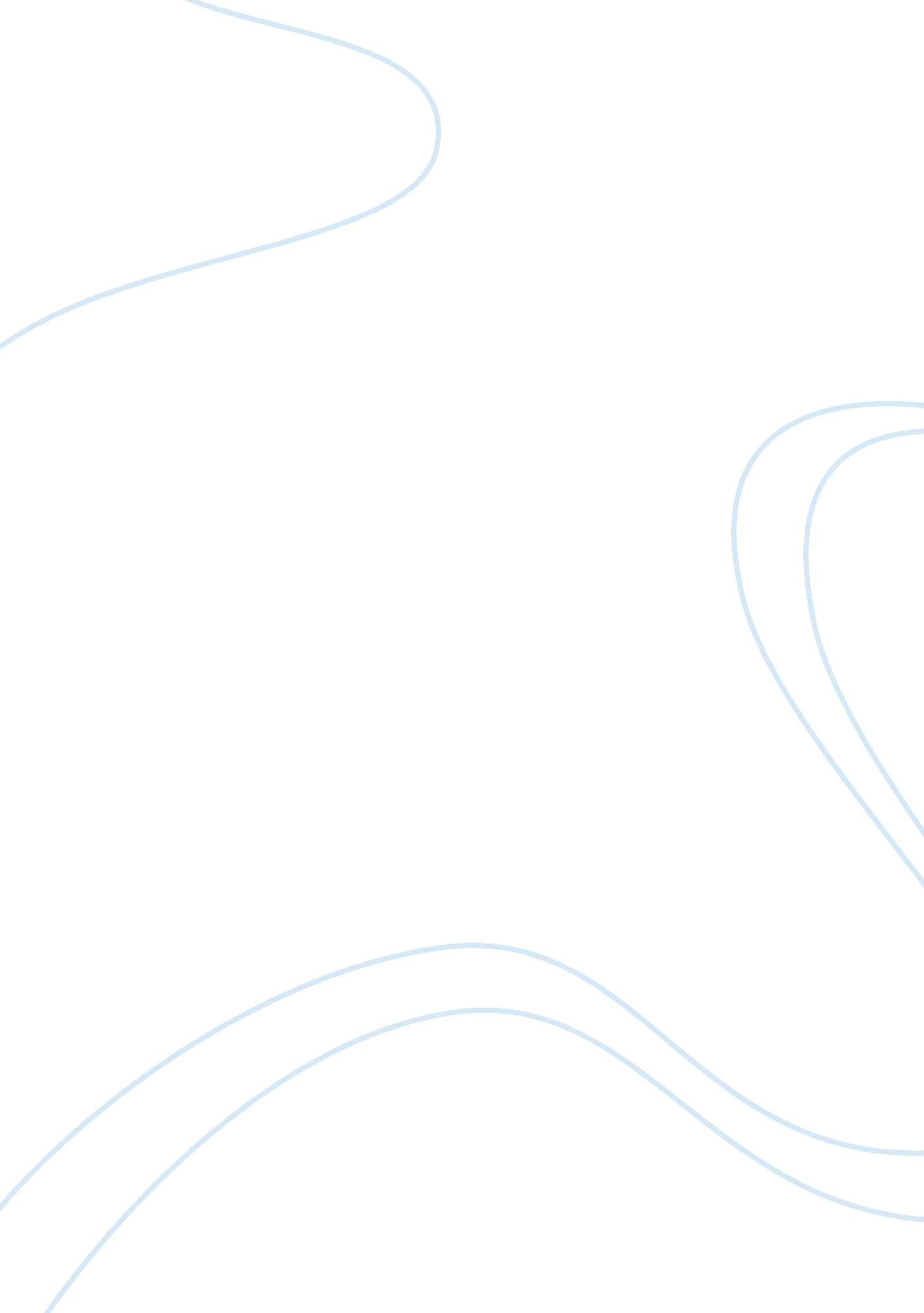 Corrigendum: adoption of evidence-based fall prevention practices in primary care...Health & Medicine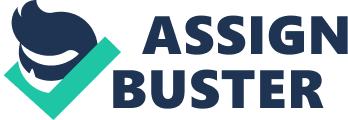 A corrigendum on Adoption of Evidence-Based Fall Prevention Practices in Primary Care for Older Adults with a History of Falls 
by Phelan EA, Aerts S, Dowler D, Eckstrom E, Casey CM. Front Public Health (2016) 4: 190. doi: 10. 3389/fpubh. 2016. 00190 Conflict of Interest Statement The author declares that the research was conducted in the absence of any commercial or financial relationships that could be construed as a potential conflict of interest. Funding This publication was supported by the Cooperative Agreement, Number 5 U17 CE 001994 - 05, funded by the Centers for Disease Control and Prevention. Its contents are solely the responsibility of the authors and do not necessarily represent the official views of the Centers for Disease Control and Prevention or the Department of Health and Human Services. 